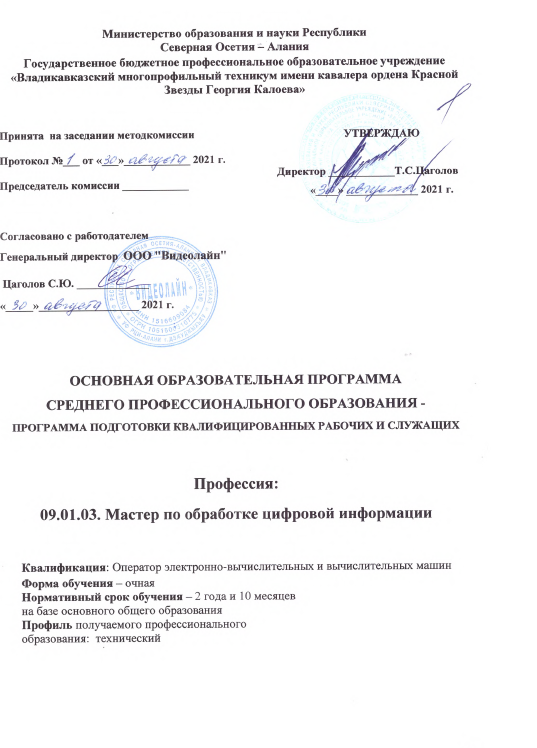 Министерство образования и науки РеспубликиСеверная Осетия – АланияГосударственное бюджетное профессиональное образовательное учреждение«Владикавказский многопрофильный техникум имени кавалера ордена Красной Звезды Георгия Калоева»основная образовательная программа среднего профессионального образования -программа подготовки квалифицированных рабочих и служащих Профессия:09.01.03. Мастер по обработке цифровой информацииКвалификация: Оператор электронно-вычислительных и вычислительных машинФорма обучения – очная Нормативный срок обучения – 2 года и 10 месяцев на базе основного общего образованияПрофиль получаемого профессионального образования:  техническийг. Владикавказ, 2021 г.СОДЕРЖАНИЕРаздел 1. Общие положения	4Раздел 2. Общая характеристика образовательной  программы	5Раздел 3. Характеристика профессиональной деятельности выпускника	6Раздел 4. Планируемые результаты освоения образовательной программы	74.1. Общие компетенции	84.2. Профессиональные компетенции	94.3. Личностные результаты	11Раздел 5. Структура образовательной программы	135.1. Учебный план	135.2. Календарный учебный график	175.3.  Рабочая программа воспитания	17 5.4. Календарный план воспитательной работы	17Раздел 6. Условия реализации образовательной программы	196.1. Требования к материально-техническому оснащению 
образовательной программы	196.2. Требования к кадровым условиям реализации образовательной программы	196.3. Расчеты нормативных затрат оказания государственных 
услуг по реализации образовательной программы	19Раздел 7. Формирование фондов оценочных средств для проведения 
государственной итоговой аттестации	20Раздел 8. Разработчики  основной образовательной программы	20ПРИЛОЖЕНИЯПрограммы профессиональных модулейПриложение I.1. Рабочая программа профессионального модуля ПМ.01 «Ввод и обработка цифровой информации»            Приложение I.2Рабочаяпрограмма профессионального модуля 	ПМ.02«Хранение, передача и публикация цифровой информации»Программы учебных дисциплинПриложение II. 1.Рабочая программа учебной дисциплины 			ОП.01 «Основы информационных технологий» Приложение II. 2. Рабочая программа учебной дисциплины    ОП.02«Основы электротехники» Приложение II.3. Рабочая программа учебной дисциплины                      ОП.03«Основы электроники и цифровой схемотехники» Приложение II.4. Рабочая программа учебной дисциплины                         	ОП.04«Охрана труда и техника безопасности» Приложение II.5. Рабочая программа учебной дисциплины                             ОП.05«Экономика организации»Приложение II.6. Рабочая программа учебной дисциплины 	ОП.06«Безопасность жизнедеятельности»Приложение II.7.Рабочая программа учебной дисциплины ФК 00 «Физическая культура»Приложение 3.  Рабочая программа воспитания, 
календарный план воспитательной работыПриложение 4. Фонды  оценочных средств для государственной 
итоговой аттестации по профессии 09.01.03. Мастер по обработке цифровой информации.V. Программы учебных предметовПриложение V.1.  Рабочая программа учебного предмета «Русский язык» Приложение V.2.Рабочая программа учебного предмета «Литература»»Приложение V.3.Рабочая программа учебного предмета «Иностранный язык Приложение V.4.Рабочая программа учебного предмета «История»Приложение V.5. Рабочая программа учебного предмета «Астрономия»Приложение V.6.Рабочая программа учебного предмета «Химия »Приложение V.7.Рабочая программа учебного предмета «Физическая культура» Приложение V.8.Рабочая программа учебного предмета «Основы безопасности жизнедеятельности» Приложение V.9.Рабочая программа учебного предмета «Родная литература»Приложение V.10.Рабочая программа учебного предмета «Математика »ПриложениеV.11.Рабочая программа учебного предмета «Физика»Приложение V.12.Рабочая программа учебного предмета «Информатика»Раздел 1. Общие положения1.1. Настоящая основная образовательная программа среднего профессионального образования по профессии 09.01.03. Мастер по обработке цифровой информации (далее – ООП СПО, программа) разработана на основе федерального государственного образовательного стандарта среднего профессионального образования (ФГОС СПО) по профессии 09.01.03. Мастер по обработке цифровой информации.ООП СПО определяет объем и содержание среднего профессионального образования по профессии 09.01.03. Мастер по обработке цифровой информации, планируемые результаты освоения образовательной программы, условия образовательной деятельности.ООП разработана для реализации образовательной программы на базе среднего общего образования. Образовательная программа, реализуемая на базе основного общего образования, разрабатывается образовательной организацией на основе требований федерального государственного образовательного стандарта среднего общего образования и ФГОС СПО с учетом получаемой профессии и настоящей ООП.1.2. Нормативные основания для разработки ООПСПОООП СПО определяет рекомендуемые объем и содержание образования, планируемые результаты освоения образовательной программы, примерные условия образовательной деятельности по реализации образовательной программы подготовки квалифицированных рабочих, служащих по профессии 09.01.03. Мастер по обработке цифровой информацииНормативную правовую основу разработки примерной ООП СПО в последней редакции составляют:федеральный закон от 29.12.2012 № 273-ФЗ «Об образовании в Российской Федерации»;иные федеральные законы (при наличии);Федеральный государственный образовательный стандарт (ФГОС) по профессии среднего профессионального образования (СПО) 09.01.03. Мастер по обработке цифровой информации утвержденного приказом Министерства образования и науки Российской Федерации от 2 августа 2013 г. № 854Порядок организации и осуществления образовательной деятельности по образовательным программам среднего профессионального образования (утв. приказом Минобрнауки России от 14.06.2013 № 464);Порядок приема на обучение по образовательным программам среднего профессионального образования (утв. приказом Минобрнауки России от 23 января 2014 г. № 36);Положение о практике обучающихся, осваивающих основные профессиональные образовательные программы среднего профессионального образования утв. приказом Минобрнауки России от 18.07.2013 № 291);Порядок проведения государственной итоговой аттестации по образовательным программам среднего профессионального образования (утв. Приказом Минобрнауки России от 16.08.2013 №968).ООП СПО разработана с учетом профессионального стандарта: 09.01.03. Мастер по обработке цифровой информации утвержденного приказом Министерства образования и науки Российской Федерации от 2 августа 2013 г. № 854;Устав государственного автономного образовательного учреждения среднего профессионального образования «Владикавказский многопрофильный техникум»;Нормативно- методические документы ГБПОУ «ВМТ»1.3. Реализация образовательной программы осуществляется образовательной организацией как самостоятельно, так и посредством сетевой формы. Образовательная деятельность при освоении образовательных программ или отдельных ее компонентов организуется в форме практической подготовки.1.4. Воспитание обучающихся при освоении ими образовательной программы осуществляется на основе включаемых в образовательные программы рабочей программы воспитания и календарного плана воспитательной работы, разрабатываемых и утверждаемых с учетом включенных в примерную основную образовательную программу (далее - ПООП) примерной рабочей программы воспитания и примерного календарного плана воспитательной работы.1.5. Перечень сокращений, используемых в тексте ООП:ФГОС СПО – Федеральный государственный образовательный стандарт среднего профессионального образования;ООП –основная образовательная программа;       МДК – междисциплинарный курс      ПМ – профессиональный модуль      ОК – общие компетенции;ПК – профессиональные компетенции.Раздел 2. Общая характеристика образовательной программы среднего профессионального образования Квалификация (ии), присваиваемая (ые) выпускникам образовательной программы: Оператор электронно-вычислительных и вычислительных машин.Формы получения образования: допускается только в профессиональной образовательной организации или образовательной организации высшего образования.Формы обучения: очная.           Объем образовательной программы, реализуемой на базе среднего общего образования: 1476часов.Срок получения образования по образовательной программе, реализуемой на базе среднего общего образования: - в очной форме - 10 месяцев- при очно-заочной форме обучения - увеличивается не более чем на 1 год по сравнению со сроком получения образования по очной форме обучения.Объем и сроки получения среднего профессионального образования по профессии 09.01.03 «Мастер по обработке цифровой информации» на базе основного общего образования с одновременным получением среднего общего образования: 4176 часов.Раздел 3. Характеристика профессиональной деятельности выпускника3.1.Характеристика профессиональной деятельности выпускникаОбласть профессиональной деятельности выпускника: ввод, хранение, обработка, передача и публикация цифровой информации, в т.ч. звука, изображений, видео и мультимедиа на персональном компьютере, а также в локальных и глобальных компьютерных сетях.Объекты профессиональной деятельности выпускника:аппаратное и программное обеспечение персональных компьютеров и серверов;периферийное оборудование;источники аудиовизуальной информации;звуко- и видеозаписывающее и воспроизводящее мультимедийное оборудование;информационные ресурсы локальных и глобальных компьютерных сетей.3.2. Соответствие ПМ сочетанию квалификаций, указанных во ФГОС СПО.Раздел 4. Планируемые результаты освоения образовательной программы4.1.Общие компетенции4.2. Профессиональные компетенции4.3. Личностные результатыРаздел 5.  Структура образовательной программы5.1.  Учебный план5.1.1. Структура и содержание государственной итоговой аттестации Государственная итоговая аттестация включает защиту выпускной квалификационной работы (выпускная практическая квалификационная работа и письменная экзаменационная работа). Обязательные требования - соответствие тематики выпускной квалификационной работы содержанию одного или нескольких профессиональных модулей; выпускная практическая квалификационная работа должна предусматривать сложность работы не ниже разряда по профессии рабочего, предусмотренного ФГОС СПО.5.2. Календарный учебный график5.3.  рабочая программа воспитания5.3.1. Цели и задачи воспитания обучающихся при освоении ими образовательной программы:Цель рабочей программы воспитания – формирование общих компетенций квалифицированных рабочих, служащих/ специалистов среднего звена.Задачи: – формирование единого воспитательного пространства, создающего равные условия для развития обучающихся профессиональной образовательной организации;– организация всех видов деятельности, вовлекающей обучающихся в общественно-ценностные социализирующие отношения;– формирование у обучающиеся профессиональной образовательной организации общих ценностей, моральных и нравственных ориентиров, необходимых для устойчивого развития государства;– усиление воспитательного воздействия благодаря непрерывности процесса воспитания.5.3.2. Программа разработана в соответствии с предъявляемыми требованиями (приложение 3).5.4. Календарный план воспитательной работыКалендарный план воспитательной работы представлен в приложении 3.Раздел 6. Условия реализации образовательной программы6.1. Требования к материально-техническому оснащению образовательной программы.6.1.1. Специальные помещения должны представлять собой учебные аудитории для проведения занятий всех видов, предусмотренных образовательной программой, в том числе групповых и индивидуальных консультаций, текущего контроля и промежуточной аттестации, а также помещения для самостоятельной работы, мастерские и лаборатории, оснащенные оборудованием, техническими средствами обучения и материалами, учитывающими требования международных стандартов.Перечень специальных помещенийКабинеты:информатики и информационных технологий;мультимедиа-технологий;охраны труда;экономики организации;безопасности жизнедеятельности.Лаборатории:электротехники с основами радиоэлектроники.Спортивный комплекс:спортивный зал;открытый стадион широкого профиля с элементами полосы препятствий;стрелковый тир (в любой модификации, включая электронный) или место для стрельбы.Залы:библиотека, читальный зал с выходом в сеть Интернет;актовый зал.6.1.2. Материально-техническое оснащение лабораторий, мастерских и баз практики по профессииОбразовательная организация, реализующая программу по профессии должна располагать материально-технической базой, обеспечивающей проведение всех видов дисциплинарной и междисциплинарной подготовки, лабораторных работ и практических занятий, включая как обязательный компонент практические задания с использованием персональных компьютеров;освоение обучающимся профессиональных модулей в условиях созданной соответствующей образовательной среды в образовательной организации или в организациях в зависимости от специфики вида профессиональной деятельности.Образовательная организация должна быть обеспечена необходимым комплектом лицензионного программного обеспечения. Минимально необходимый для реализации ООП перечень материально - технического обеспечения, включает в себя: 6.1.2.1. Оснащение лабораторий Лаборатория «электротехники с основами радиоэлектроники.»•	посадочные места по количеству обучающихся;•	автоматизированное рабочее преподавателя (стол, кресло, ноутбук);•	комплект учебно-наглядных пособий, кодотранспаранты•	стенд для изучения правил техники безопасности (SA-2688)•	лицензионное программное обеспечение•	дидактический материал,•	учебная и справочная литература,•	техническая документацияТехнические средства обучения:•	компьютер с лицензионным программным обеспечением •	мультимедиа-проектор, •	интерактивная доска           6.1.2.3. Требования к оснащению баз практикРеализация профессионального модуля предполагает обязательную производственную практику.Учебная практика и производственная практика проводятся образовательной организацией при освоении обучающимися профессиональных компетенций в рамках профессиональных модулей и могут реализовываться как концентрированно в несколько периодов, так и рассредоточенно, чередуясь с теоретическими занятиями в рамках профессиональных модулей.Цели и задачи, программы и формы отчетности определяются образовательной организацией по каждому виду практики.Производственная практика должна проводиться в организациях, направление деятельности которых соответствует профилю подготовки обучающихся.Аттестация по итогам производственной практики проводится с учетом (или на основании) результатов, подтвержденных документами соответствующих организаций.6.2. Требования к кадровым условиямРеализация ППКРС должна обеспечиваться педагогическими кадрами, имеющими среднее профессиональное или высшее образование, соответствующее профилю преподаваемой дисциплины (модуля). Мастера производственного обучения должны иметь на 1 - 2 разряда по профессии рабочего выше, чем предусмотрено ФГОС СПО для выпускников. Опыт деятельности в организациях соответствующей профессиональной сферы является обязательным для преподавателей, отвечающих за освоение обучающимся профессионального учебного цикла, эти преподаватели и мастера производственного обучения получают дополнительное профессиональное образование по программам повышения квалификации, в том числе в форме стажировки в профильных организациях не реже 1 раза в 3 года.6. 3. Расчеты нормативных затрат оказания государственных услуг по реализации образовательной программыРасчеты нормативных затрат оказания государственных услуг по реализации образовательной программы осуществляется в соответствии с Методикой определения нормативных затрат на оказание государственных услуг по реализации образовательных программ среднего профессионального образования по профессиям и укрупненным группам профессий, утвержденной Минобрнауки России 27 ноября 2015 г. № АП-114/18вн.Нормативные затраты на оказание государственных услуг в сфере образования по реализации образовательной программы включают в себя затраты на оплату труда преподавателей и мастеров производственного обучения с учетом обеспечения уровня средней заработной платы педагогических работников за выполняемую ими учебную (преподавательскую) работу и другую работу в соответствии с Указом Президента Российской Федерации от 7 мая 2012 г. № 597 «О мероприятиях по реализации государственной социальной политики».Раздел 7. Формирование фондов оценочных средств для проведения государственной итоговой аттестации Фонды оценочных средств для государственной итоговой аттестации - разрабатываются и утверждаются образовательной организацией после предварительного положительного заключения работодателей.Раздел 8. Разработчики  основной образовательной программыОрганизация-разработчик:Государственное бюджетное профессиональное образовательное учреждение города Владикавказ «Владикавказский многопрофильный техникум им. Г. Калоева» с учетом примерной основной образовательной программы,  разработанной Федеральным учебно-методическим объединением в системе среднего профессионального образования по укрупненным группам профессий, специальностей 09.00.00 Информатика и вычислительная техника. Разработчики:Опарина Н.В., старший методист ГБПОУ ВМТ им. Г. Калоева,Етдзаева С.Т, заместитель директора по ТО ГБПОУ ВМТ им. Г. Калоева,Габеев Р.М, заместитель директора по УПР ГБПОУ ВМТ им. Г. Калоева,Сальникова М.В., преподаватель ГБПОУ ВМТ им. Г. Калоева.Принята  на заседании методкомиссииПротокол №___ от «___»____________ 2021 г.Председатель комиссии ____________                                УТВЕРЖДАЮДиректор ____________Т.С.Цаголов«____» _____________ 2021 г.Согласовано с работодателемИП Боциев Э. Р. _____________«_____»__________________ 2021 г.Наименование основных видов деятельностиНаименование профессиональных модулейСочетания квалификаций Наименование основных видов деятельностиНаименование профессиональных модулейОператор электронно-вычислительных и вычислительных машинВвод и обработка цифровой информацииПМ.01	Ввод и обработка цифровой информацииОсваиваетсяХранение, передача и публикация цифровой информации.ПМ.02	Хранение, передача и публикация цифровой информации.ОсваиваетсяКод компетенцииФормулировка компетенцииЗнания,      умения ОК 01Понимать сущность и социальную значимость будущей профессии, проявлять к ней устойчивый интерес.Умения: описывать значимость своей профессииОК 01Понимать сущность и социальную значимость будущей профессии, проявлять к ней устойчивый интерес.Знания: сущность гражданско-патриотической позиции, общечеловеческих ценностей; значимость профессиональной деятельности по профессииОК 02Организовывать собственную деятельность, исходя из цели и способов ее достижения, определенных руководителем.Умения: определять актуальность нормативно-правовой документации в профессиональной деятельности; применять современную научную профессиональную терминологию; определять и выстраивать траектории профессионального развития и самообразованияОК 02Организовывать собственную деятельность, исходя из цели и способов ее достижения, определенных руководителем.Знания: содержание актуальной нормативно-правовой документации; современная научная и профессиональная терминология; возможные траектории профессионального развития и самообразованияОК 03Анализировать рабочую ситуацию, осуществлять текущий и итоговый контроль, оценку и коррекцию собственной деятельности, нести ответственность за результаты своей работы.Умения: определять актуальность нормативно-правовой документации в профессиональной деятельности; применять современную научную профессиональную терминологию; определять и выстраивать траектории профессионального развития и самообразованияОК 03Анализировать рабочую ситуацию, осуществлять текущий и итоговый контроль, оценку и коррекцию собственной деятельности, нести ответственность за результаты своей работы.Знания: содержание актуальной нормативно-правовой документации; современная научная и профессиональная терминология; возможные траектории профессионального развития и самообразованияОК 04Осуществлять поиск информации, необходимой для эффективного выполнения профессиональных задач.Умения: распознавать задачу и/или проблему в профессиональном и/или социальном контексте; анализировать задачу и/или проблему и выделять её составные части; определять этапы решения задачи; выявлять и эффективно искать информацию, необходимую для решения задачи и/или проблемы;составить план действия; определить необходимые ресурсы;владеть актуальными методами работы в профессиональной и смежных сферах; реализовать составленный план; оценивать результат и последствия своих действий (самостоятельно или с помощью наставника)ОК 04Осуществлять поиск информации, необходимой для эффективного выполнения профессиональных задач.Знания: актуальный профессиональный и социальный контекст, в котором приходится работать и жить; основные источники информации и ресурсы для решения задач и проблем в профессиональном и/или социальном контексте;алгоритмы выполнения работ в профессиональной и смежных областях; методы работы в профессиональной и смежных сферах; структуру плана для решения задач; порядок оценки результатов решения задач профессиональной деятельностиОК 05Использовать информационно-коммуникационные технологии в профессиональной деятельности.Умения: применять средства информационных технологий для решения профессиональных задач; использовать современное программное обеспечениеОК 05Использовать информационно-коммуникационные технологии в профессиональной деятельности.Знания: современные средства и устройства информатизации; порядок их применения и программное обеспечение в профессиональной деятельностиОК 06Работать в команде, эффективно общаться с коллегами, руководством, клиентами.Умения: организовывать работу коллектива и команды; взаимодействовать с коллегами, руководством, клиентами в ходе профессиональной деятельностиОК 06Работать в команде, эффективно общаться с коллегами, руководством, клиентами.Знания: психологические основы деятельности коллектива, психологические особенности личности; основы проектной деятельностиОК 7.Исполнять воинскую обязанность, в том числе с применением полученных профессиональных знаний (для юношей).Освоение материала профессионального обучения с возможностью применения полученных знаний при исполнении воинской обязанности.Основные виды деятельностиКод и наименованиекомпетенцииПоказатели освоения компетенцииВвод и обработка цифровой информацииПК 1.1.Подготавливать к работе и настраивать аппаратное обеспечение, периферийные устройства, операционную систему персонального компьютера и мультимедийное оборудование.Практический опыт:Ввод и обработка цифровой информацииПК 1.1.Подготавливать к работе и настраивать аппаратное обеспечение, периферийные устройства, операционную систему персонального компьютера и мультимедийное оборудование.Умения: Ввод и обработка цифровой информацииПК 1.1.Подготавливать к работе и настраивать аппаратное обеспечение, периферийные устройства, операционную систему персонального компьютера и мультимедийное оборудование.Знания: ПК 1.2. Выполнять ввод цифровой и аналоговой информации в персональный компьютер с различных носителей.Практический опыт:ПК 1.2. Выполнять ввод цифровой и аналоговой информации в персональный компьютер с различных носителей.Умения: ПК 1.2. Выполнять ввод цифровой и аналоговой информации в персональный компьютер с различных носителей.Знания: ПК 1.3.  Конвертировать файлы с цифровой информацией в различные форматы.Практический опыт:ПК 1.3.  Конвертировать файлы с цифровой информацией в различные форматы.Умения: ПК 1.3.  Конвертировать файлы с цифровой информацией в различные форматы.Знания: ПК 1.4. Обрабатывать аудио- и визуальный контент средствами звуковых, графических и видеоредакторов.Практический опыт:ПК 1.4. Обрабатывать аудио- и визуальный контент средствами звуковых, графических и видеоредакторов.Умения: ПК 1.4. Обрабатывать аудио- и визуальный контент средствами звуковых, графических и видеоредакторов.Знания: ПК 1.5.	Создавать и воспроизводить видеоролики, презентации, слайд-шоу, медиафайлы и другую итоговую продукцию из исходных аудио-, визуальных и мультимедийных компонентовперсонального компьютера и мультимедийного оборудования.Практический опыт:ПК 1.5.	Создавать и воспроизводить видеоролики, презентации, слайд-шоу, медиафайлы и другую итоговую продукцию из исходных аудио-, визуальных и мультимедийных компонентовперсонального компьютера и мультимедийного оборудования.Умения: ПК 1.5.	Создавать и воспроизводить видеоролики, презентации, слайд-шоу, медиафайлы и другую итоговую продукцию из исходных аудио-, визуальных и мультимедийных компонентовперсонального компьютера и мультимедийного оборудования.Знания: Хранение, передача и публикация цифровой информации.ПК 2.1.	Формировать медиатеки для структурированного хранения и каталогизации цифровой информации.Практический опыт: Хранение, передача и публикация цифровой информации.ПК 2.1.	Формировать медиатеки для структурированного хранения и каталогизации цифровой информации.Умения:Хранение, передача и публикация цифровой информации.ПК 2.1.	Формировать медиатеки для структурированного хранения и каталогизации цифровой информации.Знания:Хранение, передача и публикация цифровой информации.ПК 2.2.	Управлять размещением цифровой информации на дисках персонального компьютера, а также дисковых хранилищах локальной и глобальной компьютерной сети.Практический опыт:Хранение, передача и публикация цифровой информации.ПК 2.2.	Управлять размещением цифровой информации на дисках персонального компьютера, а также дисковых хранилищах локальной и глобальной компьютерной сети.Умения:Хранение, передача и публикация цифровой информации.ПК 2.2.	Управлять размещением цифровой информации на дисках персонального компьютера, а также дисковых хранилищах локальной и глобальной компьютерной сети.Знания: Хранение, передача и публикация цифровой информации.ПК 2.3.	Тиражировать мультимедиа-контент на различных съемных носителях информацииПрактический опыт:Хранение, передача и публикация цифровой информации.ПК 2.3.	Тиражировать мультимедиа-контент на различных съемных носителях информацииУмения:Хранение, передача и публикация цифровой информации.ПК 2.3.	Тиражировать мультимедиа-контент на различных съемных носителях информацииЗнания:Хранение, передача и публикация цифровой информации.ПК 2.4.	Публиковать мультимедиа-контент в сети Интернет.Практический опыт:Хранение, передача и публикация цифровой информации.ПК 2.4.	Публиковать мультимедиа-контент в сети Интернет.Умения: Хранение, передача и публикация цифровой информации.ПК 2.4.	Публиковать мультимедиа-контент в сети Интернет.Знания:Личностные результаты реализации программы воспитания (дескрипторы)Код личностных результатов 
реализации 
программы 
воспитанияОсознающий себя гражданином и защитником великой страныЛР 1Проявляющий активную гражданскую позицию, демонстрирующий приверженность принципам честности, порядочности, открытости, экономически активный и участвующий в студенческом и территориальном самоуправлении, в том числе на условиях добровольчества, продуктивно взаимодействующий и участвующий в деятельности общественных организацийЛР 2Соблюдающий нормы правопорядка, следующий идеалам гражданского общества, обеспечения безопасности, прав и свобод граждан России. Лояльный к установкам и проявлениям представителей субкультур, отличающий их от групп с деструктивным и девиантным поведением. Демонстрирующий неприятие и предупреждающий социально опасное поведение окружающихЛР 3Проявляющий и демонстрирующий уважение к людям труда, осознающий ценность собственного труда. Стремящийся к формированию в сетевой среде личностно и профессионального конструктивного «цифрового следа»ЛР 4Демонстрирующий приверженность к родной культуре, исторической памяти на основе любви к Родине, родному народу, малой родине, принятию традиционных ценностей многонационального народа РоссииЛР 5Проявляющий уважение к людям старшего поколения и готовность к участию в социальной поддержке и волонтерских движенияхЛР 6Осознающий приоритетную ценность личности человека; уважающий собственную и чужую уникальность в различных ситуациях, во всех формах и видах деятельности.ЛР 7Проявляющий и демонстрирующий уважение к представителям различных этнокультурных, социальных, конфессиональных и иных групп. Сопричастный к сохранению, преумножению и трансляции культурных традиций и ценностей многонационального российского государстваЛР 8Соблюдающий и пропагандирующий правила здорового и безопасного образа жизни, спорта; предупреждающий либо преодолевающий зависимости от алкоголя, табака, психоактивных веществ, азартных игр и т.д. Сохраняющий психологическую устойчивость в ситуативно сложных или стремительно меняющихся ситуацияхЛР 9Заботящийся о защите окружающей среды, собственной и чужой безопасности, в том числе цифровойЛР 10Проявляющий уважение к эстетическим ценностям, обладающий основами эстетической культурыЛР 11Принимающий семейные ценности, готовый к созданию семьи и воспитанию детей; демонстрирующий неприятие насилия в семье, ухода от родительской ответственности, отказа от отношений со своими детьми и их финансового содержанияЛР 12Личностные результатыреализации программы воспитания, определенные отраслевыми требованиями 
к деловым качествам личностиЛичностные результатыреализации программы воспитания, определенные отраслевыми требованиями 
к деловым качествам личностиДемонстрирующий умение эффективно взаимодействовать в команде, вести диалог, в том числе с использованием средств коммуникацииЛР 13Демонстрирующий навыки анализа и интерпретации информации из различных источников с учетом нормативно-правовых нормЛР 14Демонстрирующий готовность и способность к образованию, в том числе самообразованию, на протяжении всей жизни; сознательное отношение к непрерывному образованию как условию успешной профессиональной и общественной деятельности.ЛР 15Личностные результатыреализации программы воспитания, определенные субъектом 
Российской Федерации (при наличии)Личностные результатыреализации программы воспитания, определенные субъектом 
Российской Федерации (при наличии)…ЛР …ЛР …ЛР …Личностные результатыреализации программы воспитания, определенные ключевыми работодателями(при наличии)Личностные результатыреализации программы воспитания, определенные ключевыми работодателями(при наличии)Проявляющий высокую ответственность,  добросовестность  и собственную инициативу при  выполнении производственных задач ЛР 18Бережно относящийся к имуществу организацииЛР 19Демонстрирующий коммуникабельность, готовность и способность эффективного взаимодействия  внутри производственного коллектива  ЛР 20Проявляющий сознательное отношение к непрерывному образованию, переподготовке и повышению квалификацииЛР 21Демонстрирующий стрессоустойчивость, готовность и способность работать в условиях многозадачностиЛР 22Личностные результатыреализации программы воспитания, определенные субъектамиобразовательного процесса (при наличии)Личностные результатыреализации программы воспитания, определенные субъектамиобразовательного процесса (при наличии)Трудолюбие и уважительное отношение к человеку труда ЛР 23Потребность в духовном и физическом совершенствованииЛР 24ИндексНаименование циклов, дисциплин, профессиональных модулей, МДК, практикФормы промежуточной 
аттестации Учебная нагрузка обучающихся (час.)Учебная нагрузка обучающихся (час.)Учебная нагрузка обучающихся (час.)Учебная нагрузка обучающихся (час.)Учебная нагрузка обучающихся (час.)Учебная нагрузка обучающихся (час.)Учебная нагрузка обучающихся (час.)Распределение обязательной нагрузки по курсам и семестрам    
     (час. в семестр)Распределение обязательной нагрузки по курсам и семестрам    
     (час. в семестр)Распределение обязательной нагрузки по курсам и семестрам    
     (час. в семестр)Распределение обязательной нагрузки по курсам и семестрам    
     (час. в семестр)Распределение обязательной нагрузки по курсам и семестрам    
     (час. в семестр)Распределение обязательной нагрузки по курсам и семестрам    
     (час. в семестр)Распределение обязательной нагрузки по курсам и семестрам    
     (час. в семестр)Распределение обязательной нагрузки по курсам и семестрам    
     (час. в семестр)Распределение обязательной нагрузки по курсам и семестрам    
     (час. в семестр)Распределение обязательной нагрузки по курсам и семестрам    
     (час. в семестр)Распределение обязательной нагрузки по курсам и семестрам    
     (час. в семестр)Распределение обязательной нагрузки по курсам и семестрам    
     (час. в семестр)Распределение обязательной нагрузки по курсам и семестрам    
     (час. в семестр)Распределение обязательной нагрузки по курсам и семестрам    
     (час. в семестр)ИндексНаименование циклов, дисциплин, профессиональных модулей, МДК, практикФормы промежуточной 
аттестации Максимальная Самостоятельная работа Самостоятельная работа Обязательная аудиторная Обязательная аудиторная Обязательная аудиторная Обязательная аудиторная I курсI курсI курсI курсII курсII курсII курсII курсII курсIII курсIII курсIII курсIII курсIII курсИндексНаименование циклов, дисциплин, профессиональных модулей, МДК, практикФормы промежуточной 
аттестации Максимальная Самостоятельная работа Самостоятельная работа Всего занятий Всего занятий в т.ч.в т.ч.1 семестр1 семестр2 семестритого3 семестр4 семестр4 семестритогоитого5 семестр6 семестр6 семестритогоитогоИндексНаименование циклов, дисциплин, профессиональных модулей, МДК, практикФормы промежуточной 
аттестации Максимальная Самостоятельная работа Самостоятельная работа Всего занятий Всего занятий лекций, уроковлабор. и практ занятий1 семестр1 семестр2 семестритого3 семестр4 семестр4 семестритогоитого5 семестр6 семестр6 семестритогоитогоИндексНаименование циклов, дисциплин, профессиональных модулей, МДК, практикФормы промежуточной 
аттестации Максимальная Самостоятельная работа Самостоятельная работа Всего занятий Всего занятий лекций, уроковлабор. и практ занятий17 нед.17 нед.22 нед.итого17 нед.22 нед.22 нед.итогоитого17 нед.21 нед.21 нед.итогоитого123455667899101112131314141516161717О.00Общеобразовательный цикл 0/9/3307810261026205220521234818544544607115142440540582982972007272ОДБ.01Русский язык«-,Э»20167671341349242343434683036366666ОДБ.02Литература«-,ДЗ»31510510521021017634515151102575151108108ОДБ.03Иностранный язык«-, -,ДЗ»315105105210210-2105151561072839396767363636ОДБ.04История«-,- ,ДЗ»360120120240240142985151701214439398383363636ОДБ.05Химия«-,ДЗ»2709090180180173734344478515151102102ОДБ.06Физкультура«-,ДЗ»257868617117110161515140913446468080ОДБ.07Основы безопасности жизнедеят.«ДЗ»10836367272621034343872ОДБ.08Астрономия«ДЗ»54181836363153636ОДБ.09Родная литература«-,ДЗ»21672721441448460343434683046467676ОДП.10Математика«-,Э»42714214228528525728686872140865959145145ОДП.11Физика«-,Э»33011011022022019822686850118643838102102ОДП.12Информатика«-,ДЗ»22575751501505595686882150ОП.00Общепрофессиональный цикл 0/5/14751581583573576868185253-----646464ОП.01Основы информационных технологий«-,Э»235787815715749108686889157------ОП.02.Основы электротехники«-,ДЗ»481616323220123232------ОП.03.Основы электроники и цифровой схемотехники«ДЗ»4816163232266--3232------ОП.04Охрана труда и техника безопасности«-,ДЗ»48161632322663232------ОП.05Экономика организации«ДЗ»48161632322012------32--3232ОП.06Безопасность жизнедеятельности«ДЗ»48161632321220------32--3232П.00Профессиональный цикл0/5/4194918218217671767ПМ.00Профессиональные модули0/4/419491821821767176720037537557557511921192ПМ.01Ввод и обработка  цифровой информации«Э(к)»6477272575575200375375575575---МДК.01.01.Технология создания и обработки цифровой мультимедийной информации«-,Э»21572721431436974---806363143143---УП.01 Учебная практика«-,ДЗ»216--216216---108108108216216---ПП.01 Производственная практика«-,ДЗ»216--216216---216216216216-ПМ.02Хранение, передача и публикация  цифровой информации«Э(к)»13021101101192119243675675611921192МДК.02.01Технология  публикации цифровой мультимедийной информации«-,Э»33011011022022012694----1487272220220УП.02 Учебная практика«ДЗ»468--468468------288180180468468ПП.02 Производственная практика«-,ДЗ»504--504504----504504504504ФК.00Физическая культура «ДЗ»8040404040238---40--4040ВСЕГО0/19/855791403140341764176177899461261279214046127927921404140461275675613681368ГИАГосударственная итоговая аттестация 2 недели2 неделиКонсультация на учебную группу по  4 часа на 1 обучающегося в годГосударственная (итоговая) аттестация:Выпускная квалификационная работа Консультация на учебную группу по  4 часа на 1 обучающегося в годГосударственная (итоговая) аттестация:Выпускная квалификационная работа Консультация на учебную группу по  4 часа на 1 обучающегося в годГосударственная (итоговая) аттестация:Выпускная квалификационная работа Консультация на учебную группу по  4 часа на 1 обучающегося в годГосударственная (итоговая) аттестация:Выпускная квалификационная работа Консультация на учебную группу по  4 часа на 1 обучающегося в годГосударственная (итоговая) аттестация:Выпускная квалификационная работа ВсегоВсегодисциплин и МДКдисциплин и МДКдисциплин и МДК61279279214045045044689723243247227722772Консультация на учебную группу по  4 часа на 1 обучающегося в годГосударственная (итоговая) аттестация:Выпускная квалификационная работа Консультация на учебную группу по  4 часа на 1 обучающегося в годГосударственная (итоговая) аттестация:Выпускная квалификационная работа Консультация на учебную группу по  4 часа на 1 обучающегося в годГосударственная (итоговая) аттестация:Выпускная квалификационная работа Консультация на учебную группу по  4 часа на 1 обучающегося в годГосударственная (итоговая) аттестация:Выпускная квалификационная работа Консультация на учебную группу по  4 часа на 1 обучающегося в годГосударственная (итоговая) аттестация:Выпускная квалификационная работа ВсегоВсегоучебной практики учебной практики учебной практики ----108108108216288288180684684Консультация на учебную группу по  4 часа на 1 обучающегося в годГосударственная (итоговая) аттестация:Выпускная квалификационная работа Консультация на учебную группу по  4 часа на 1 обучающегося в годГосударственная (итоговая) аттестация:Выпускная квалификационная работа Консультация на учебную группу по  4 часа на 1 обучающегося в годГосударственная (итоговая) аттестация:Выпускная квалификационная работа Консультация на учебную группу по  4 часа на 1 обучающегося в годГосударственная (итоговая) аттестация:Выпускная квалификационная работа Консультация на учебную группу по  4 часа на 1 обучающегося в годГосударственная (итоговая) аттестация:Выпускная квалификационная работа ВсегоВсегопроизводственной практики производственной практики производственной практики ------216216--504720720Консультация на учебную группу по  4 часа на 1 обучающегося в годГосударственная (итоговая) аттестация:Выпускная квалификационная работа Консультация на учебную группу по  4 часа на 1 обучающегося в годГосударственная (итоговая) аттестация:Выпускная квалификационная работа Консультация на учебную группу по  4 часа на 1 обучающегося в годГосударственная (итоговая) аттестация:Выпускная квалификационная работа Консультация на учебную группу по  4 часа на 1 обучающегося в годГосударственная (итоговая) аттестация:Выпускная квалификационная работа Консультация на учебную группу по  4 часа на 1 обучающегося в годГосударственная (итоговая) аттестация:Выпускная квалификационная работа ВсегоВсегоэкзаменов экзаменов экзаменов 0110005000288Консультация на учебную группу по  4 часа на 1 обучающегося в годГосударственная (итоговая) аттестация:Выпускная квалификационная работа Консультация на учебную группу по  4 часа на 1 обучающегося в годГосударственная (итоговая) аттестация:Выпускная квалификационная работа Консультация на учебную группу по  4 часа на 1 обучающегося в годГосударственная (итоговая) аттестация:Выпускная квалификационная работа Консультация на учебную группу по  4 часа на 1 обучающегося в годГосударственная (итоговая) аттестация:Выпускная квалификационная работа Консультация на учебную группу по  4 часа на 1 обучающегося в годГосударственная (итоговая) аттестация:Выпускная квалификационная работа ВсегоВсегодифференцированных зачетов дифференцированных зачетов дифференцированных зачетов 066000505521818Консультация на учебную группу по  4 часа на 1 обучающегося в годГосударственная (итоговая) аттестация:Выпускная квалификационная работа Консультация на учебную группу по  4 часа на 1 обучающегося в годГосударственная (итоговая) аттестация:Выпускная квалификационная работа Консультация на учебную группу по  4 часа на 1 обучающегося в годГосударственная (итоговая) аттестация:Выпускная квалификационная работа Консультация на учебную группу по  4 часа на 1 обучающегося в годГосударственная (итоговая) аттестация:Выпускная квалификационная работа Консультация на учебную группу по  4 часа на 1 обучающегося в годГосударственная (итоговая) аттестация:Выпускная квалификационная работа ВсегоВсегозачетов зачетов зачетов 